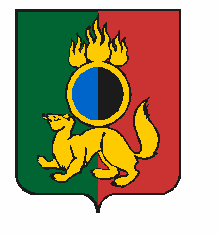 АДМИНИСТРАЦИЯ ГОРОДСКОГО ОКРУГА ПЕРВОУРАЛЬСКПОСТАНОВЛЕНИЕг. ПервоуральскО внесении изменений в постановлениеАдминистрации городского округа Первоуральск от 21 августа 2019 года 
№ 1309 «Об утверждении перечня и предельных цен (размера платы) на основные и дополнительные платные услуги, оказываемые муниципальными учреждениями и организациями»Руководствуясь Уставом городского округа Первоуральск, в соответствии с Порядком определения платы за услуги (выполняемые работы), относящиеся к основным видам деятельности муниципального бюджетного учреждения, для граждан и юридических лиц, оказываемые им сверх установленного муниципального задания, а также в случаях, определенных федеральными законами в пределах установленного муниципального задания, утвержденным Постановлением Администрации городского округа Первоуральск от 27 сентября 2019 года N 66, Администрация городского округа ПервоуральскПОСТАНОВЛЯЕТ:1. Внести изменение в Постановление Администрации городского округа Первоуральск от 21 августа 2019 года N 1309 "Об утверждении перечня и предельных цен (размера платы) на основные и дополнительные платные услуги, оказываемые муниципальными учреждениями и организациями" изложивв новой редакции перечни и предельные цены (тарифы) на основные и дополнительные платные услуги, оказываемые Образовательными организациями, подведомственными Управлению образования городского округа Первоуральск (прилагается).2. Разместить настоящее Постановление на официальном сайте городского округа Первоуральск.3. Контроль за исполнением настоящего Постановления возложить на заместителя ГлавыАдминистрации городского округа Первоуральск по финансово-экономической политике М.Ю. Ярославцеву.Глава городского округа Первоуральск                                                                  И.В.КабецПриложение к постановлению Администрациигородского округа Первоуральскот 20.09.2021    № 1802 Перечень и предельные цены (тарифы) на основные и дополнительные платные услуги, оказываемые Образовательными организациями, подведомственными Управлению образования городского округа Первоуральск20.09.2021№1802Наименование услугиЕдиница измеренияПредельная цена (тариф) услуги без учета НДС, руб. коп.Предельная цена (тариф) услуги с учетом НДС, руб. коп1234Услуги по предоставлению футбольного поля с искусственным покрытиемвзрослыечас4 0004 800детичас1 0001 200Услуги по предоставлению спортивного зала взрослыечас2 0002 400детичас1 2001 440Услуги по предоставлению помещения фойе второго этажа 
Первоуральского муниципального автономного образовательного учреждения дополнительного образования Центр детского творчества час1 3001 560Услуги по предоставлению хореографического зала 
Первоуральского муниципального автономного образовательного учреждения дополнительного образования Центр детского творчества час1 0001 200Услуги по предоставлению библиотеки час1 0001 200Услуги по предоставлению актового зала час10 00012 000Услуги по предоставлению помещений дворового клуба 
Муниципального бюджетного образовательного учреждения дополнительного образования «Центр дополнительного образования»час2 0002 400Адаптация детей к школьной жизни 
(6 - 8 лет)40 минут100Не облагается НДСПодготовка к единому государственному экзамену, основному государственному экзаменув группе40 минут350Не облагается НДСиндивидуально40 минут500Не облагается НДСПрофессиональная подготовка по курсу "Водитель автомобиля"1 курс22 000Не облагается НДСУглубленное изучение отдельных предметовв группе40 минут350Не облагается НДСиндивидуально40 минут500Не облагается НДСЗанятие с логопедом или психологоминдивидуально30 минут500Не облагается НДСв группе40 минут350Не облагается НДСЗанятие по хореографиибез концертмейстеравзрослые60 минут400Не облагается НДСдети45 минут300Не облагается НДСс концертмейстеромвзрослые60 минут450Не облагается НДСдети45 минут350Не облагается НДСОбучение игре на музыкальных инструментахиндивидуально40 минут500Не облагается НДСв группе40 минут350Не облагается НДСЗанятие по вокалуиндивидуально40 минут500Не облагается НДСв группе40 минут350Не облагается НДСКружковая деятельностьРазвивающие занятия для детей 3-7 лет40 минут200Не облагается НДСРазвитие логики и мышления 
(Лего конструирование, шахматы, робототехника, компьютерная графика и др.)40 минут200Не облагается НДСРазвитие творческих способностей40 минут350Не облагается НДСОбучение фотографированию, кино-, видео любительскому делув группе40 минут350Не облагается НДСиндивидуально40 минут500Не облагается НДСЗанятие в группе по программе  «Аэробика» дети45 минут350Не облагается НДСвзрослые60 минут450Не облагается НДСЗанятие в группе по программе «Бокс» дети45 минут350Не облагается НДСвзрослые60 минут450Не облагается НДСЗанятие в группе по программе «Киокушинкай» дети45 минут350Не облагается НДСвзрослые60 минут450Не облагается НДСЗанятие в группе по спортивной, физкультурно-оздоровительной направленности 
(спортивные секции, корригирующая гимнастика, зарядка, кроссфит и пр.)дети40 минут350Не облагается НДСвзрослые60 минут450Не облагается НДСЗанятие в тренажерном зале разовое1 единица350Не облагается НДСабонемент 8 занятий в месяц1 единица2 500Не облагается НДСабонемент 12 занятий в месяц1 единица3 700Не облагается НДССудейство различных детских соревнований 60 минут500600Занятие в группе по программе Спортивный беговел (дети)60 минут350Не облагается НДСЗанятие в стрелковом пневматическом тире с инструктороминдивидуальновзрослые 60 минут600Не облагается НДСдети 60 минут500Не облагается НДСгрупповоевзрослые 60 минут400Не облагается НДСдети60 минут350Не облагается НДСЗанятие в группе по программе Тхэквондо (возраст 5-7 лет)60 минут350Не облагается НДСГруппа продленного дня60 минут150Не облагается НДСГруппа по присмотру детей во внеурочное время45 минут50Не облагается НДСРазовое занятие в группе по программе "Спортивный туризм"45 минут350Не облагается НДСПрокат одного костюмавзрослого1 сутки292350детского1 сутки250300Организация и проведение практических семинаров, мастер-классов, изготовление сувениров, тренингов для детей и их родителей (законных представителей), педагогов с использованием материалов60 минут375450без использования материалов60 минут250300спортивной направленности60 минут333400Организация, обслуживание массовых мероприятий, частных праздников для детей и взрослыхуслуги концертмейстерачас1 6672 000услуги администраторачас2 0832 500услуги осветителячас2 0832 500услуги звукооператорачас2 0832 500услуги 1-го ведущегочас2 0832 500Услуга по подготовке к выполнению парашютных прыжковгрупповоевзрослые 60 минут400Не облагается НДСдети 60 минут350Не облагается НДСиндивидуальновзрослые30 минут600Не облагается НДСдети30 минут500Не облагается НДССтоимость посещения массового мероприятия, концерта, спектакля, физкультурно-спортивных, военно-патриотических соревнований и досуговых праздников для организованных групп1 билет300360Занятие в группе по программе «Школа кулинарии»40 минут300Не облагается НДС60 минут 450Не облагается НДСЗанятие в группе по программе «Дизайн одежды»40 минут450Не облагается НДС60 минут675Не облагается НДСЗанятие в группе по программе «Основы 3-D моделирования»40 минут500Не облагается НДС60 минут750Не облагается НДС